P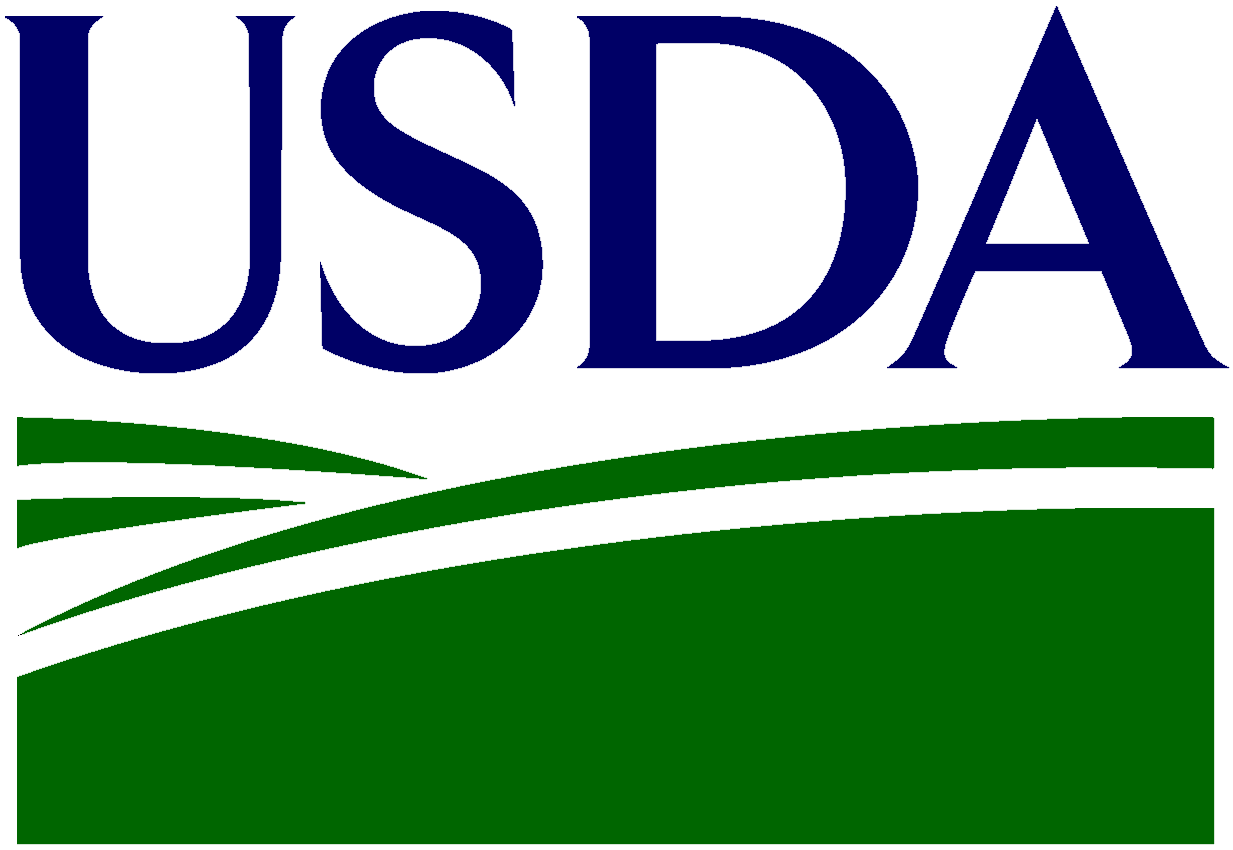 Return To: cleo.fu@usda.govPlease fill out completely. Save as Word document only.Section 1: General InformationCompany Name: Company Logo: (Please enclose separately with application; high resolution files only.)Product Photos: (Please enclose 2~3 photos; high resolution files only.)Company Representative Photo: (Please enclose 1 profile photo; high resolution files only.)Company Description: (Please provide a description of your company to be used on printed materials and for sharing with host country businesses.)Company Overview: Section 2: Background InformationDescription of Current Products, Services, and Activities:Description of Current International Activities:Trade Capacity Volume (Yearly Revenue/Sales):Section 3: Business Match-Making ProfileProfile of Desired Business Partner: (Please provide information on the sorts of companies with which you are most interested in meeting and be as broad or specific as you prefer.)Section 4: Additional InformationWhat would you like to achieve by joining this pet food virtual trade show?How did you find out about this Agribusiness Trade Mission? (check all that apply)  USDA Announcement  State Department of Agriculture Announcement (State:                  )  Trade or Industry Organization (Name:          )  FAS Website  USDA/FAS Social Media (LinkedIn, Twitter)  FAS/GovDelivery EmailPlease Note: The information provided by your company for this application is for internal use by the parties that are involved in the preparation of this mission and will not be disclosed to third parties – except for company name, logo, profile, and contact information.  If your company is selected to participate, this information will provide the basis for creating your business matches.Please return to:cleo.fu@usda.govContact Name & Title (Person Most Likely to Join VTS):Address (Street, City, State, Zip):Telephone:E-Mail:Website:Product categories: (e.g. dry cat food, dry dog good, turtle feed, dog can food, pet treats, etc.)Year Established:Number Of Employees:Producer:Processor:Wholesaler:Retailer:Distributor:Importer/Exporter:Agency:Other Institutions: